ESCUELA NUESTRA SEÑORA DEL VALLE 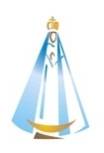 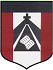 ENCUENTRO DE CATEQUESISFECHA: Martes 18/8 y Jueves 20/8 (este día tendremos un encuentro por Meet con el coordinador de Pastoral ,Luciano)DOCENTES: Ania Luengo  y Sandra VillalbaFamilias: enviamos actividades para el día martes ya que el encuentro del jueves será por Meet con la presencia del coordinador de Pastoral, todo el grupo de alumnos y la seño. Como hacemos siempre, acercándose el día jueves, les enviaremos el enlace para poder participar del encuentro virtual. Que Jesús  y la Virgen nos sigan cuidando y protegiendo. Muchas bendiciones.ENCUENTRO Nº 11: “ ¿Cómo se escribió la Biblia? ”(parte 2)MARTES 18/8Para comenzar ,nos ponemos en presencia del Señor haciendo la señal de la cruz y rezamos un Ave María.Venimos trabajando sobre la Biblia, cómo se escribió  y quién la escribió.La Biblia fue el primer libro que se imprimió y el más difundido de todos los tiempos.Está formada por 73 libros, organizados en dos grandes partes: el Antiguo Testamento y el Nuevo Testamento.Te invito a mirar el dibujo de la pág. 37 donde aparece cómo se organizan esos 73 libros y sus nombres, algunos muy difíciles de leer como Deuteronomio  o Tesalonicenses que eran nombres de personas de aquella época o nombres de pueblos.“NO ES NECESARIO QUE MEMORICES ESOS NOMBRES”, pero sí que consultes ese gráfico para hacer algunas de las siguientes actividades:¡¡¡¡¡QUE TE DIVIERTAS APRENDIENDO!!!!!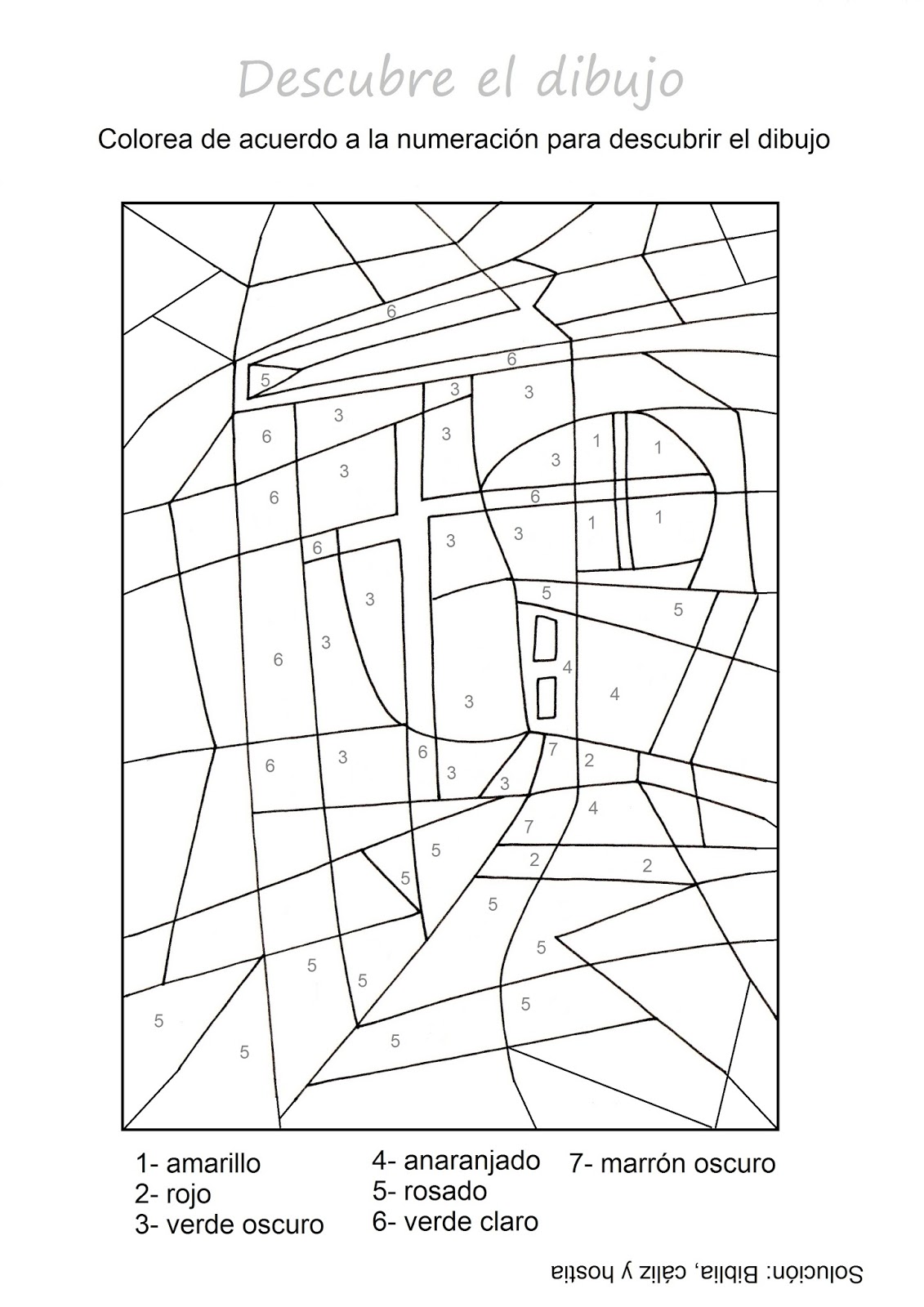 ¿TE GUSTÓ CÓMO QUEDÓ EL DIBUJO?¿SABES QUÉ ES UN  CÁLIZ Y UNA HOSTIA? Pregunta a alguien en casa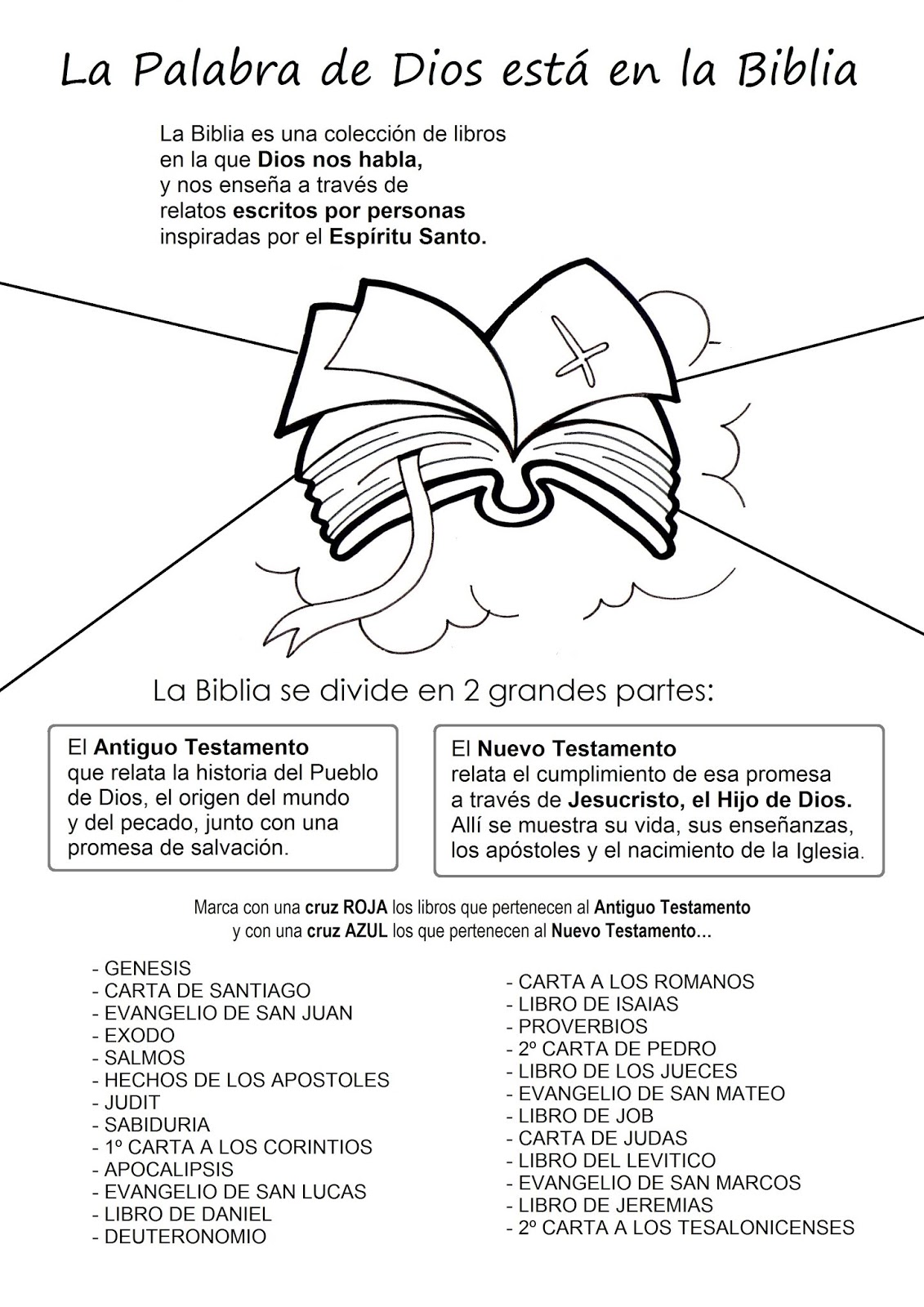 ¡¡¡¡¡RECUERDA AYUDARTE CON LA PÁG 37 DEL LIBRO!!!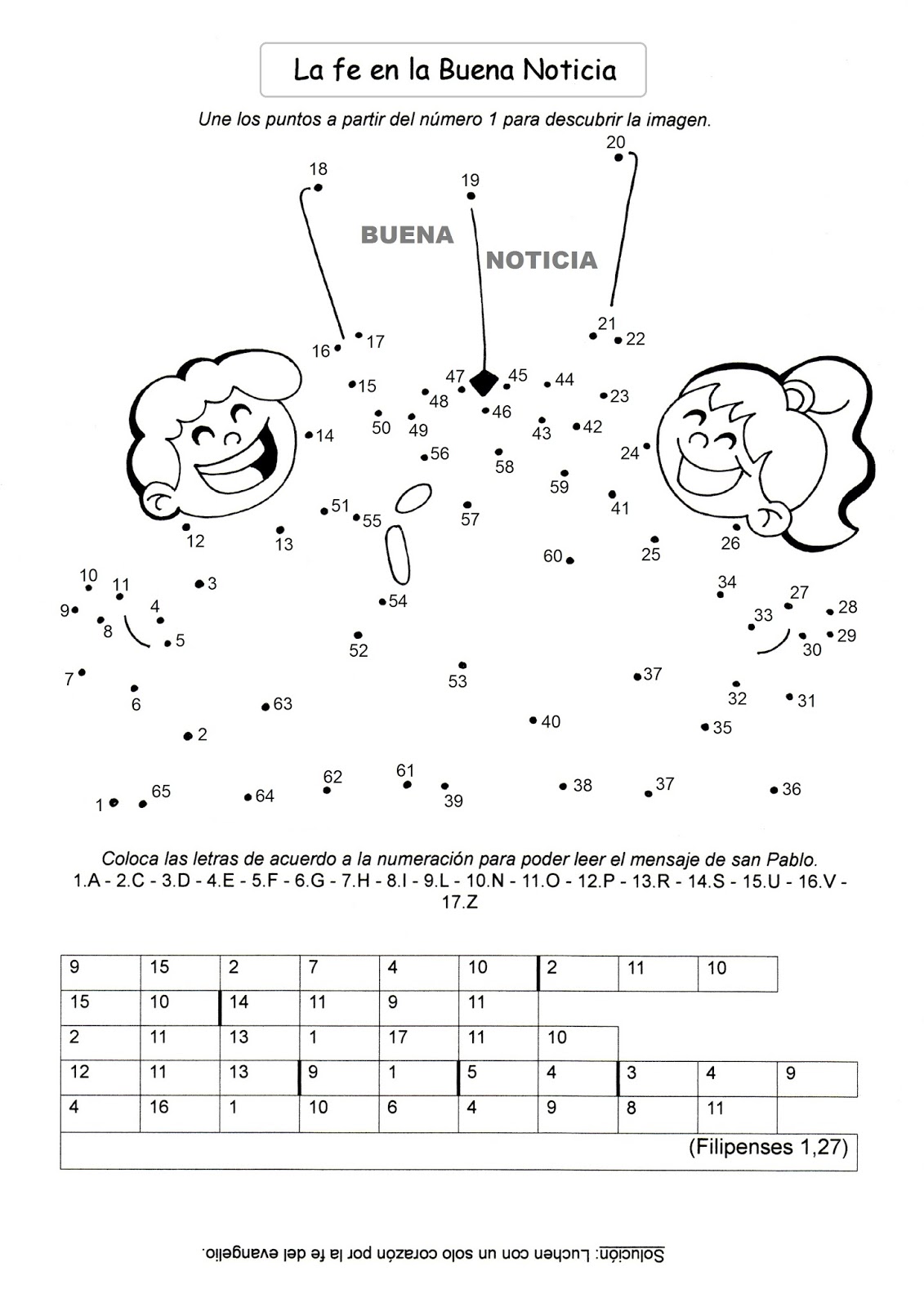 TERMINAMOS EL ENCUENTRO, GUARDANDO ESTE MENSAJE EN EL CORAZÓN Y REZANDO A DIOS:“Gracias Señor por tu Palabra, gracias por darte a conocer y enseñarnos tus caminos”.MUY IMPORTANTE: Para el encuentro virtual del jueves, intenta tener terminados los encuentros 10 y 11 porque trabajaremos sobre ellos y si tienes una Biblia en casa, tenela a mano.¡¡¡¡¡BUENA SEMANA !!!!!